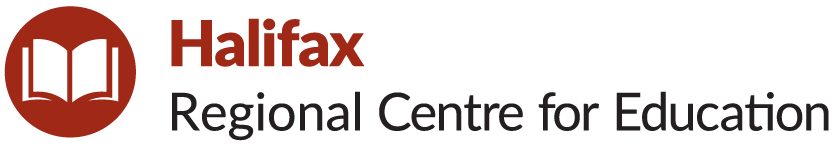 School Advisory CouncilAnnual Report – June 2023Statements of Revenues and Expenditures:Please return to School Supervisor by Monday, June 22, 2023. Thank you.SchoolBasinview Drive Community School Please list SAC members including names, membership type (i.e., parent, community member, staff), and role (i.e., Chair, Vice Chair).Carla Ball – Chair Courtney Gouthro – Vice-ChairTom Cleary – Principal Shannon Christie – StaffBeryl Dominix – Staff Lynn Wyatt-Reichheld - StaffCourtney Gouthro – ParentHeather Whynot – ParentHeidi Sale – ParentWafa Massad – Community Shannon Cox – Community Olabisi Akinkygbe – Community Please describe a summary of work undertaken by the SAC to improve student achievement and school performance.The SAC this year, was working toward gaining a full understanding of where our students were, academically.  Additionally, they were evaluating ways that they could, support our students best toward gaining more success in Mathematics, Literacy and especially, well-being.Please list any significant milestones and success stories that the SAC would like to highlight.Our SAC has gained a much better understanding in their role and more importantly, has come up with strategies on how they can have more direct effect on student success in the future.Please describe any related sub-committee work undertaken by SAC members (e.g., School Options Committee).The SAC has been very supportive of our newly formed Diversity Committee.  Although this committee has just begun to work together to drive inclusivity and equity in our school, the SAC had pledged support in any way as they feel that the work of this committee will have direct effect on student success and well-being at our school.Expenditures supporting the school improvement plan (e.g., providing resources to support math and literacy instruction).3938.22 – Math Fact Fluency Material Expenditures supporting policy development and implementation (e.g., supporting and promoting new policies).917.70 – furniture for the new learning common in our library.  This will provide a space that is accessible and usable for all of our students. Expenditures covering operational expenses; up to 20 per cent of provincial SAC funding may be used as operational expenses, if necessary, to encourage and support member participation).